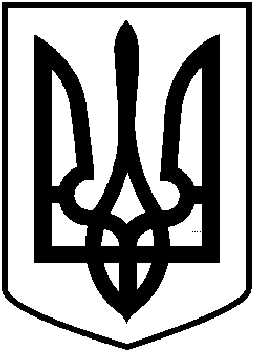 ЧОРТКІВСЬКА  МІСЬКА  РАДАТРИДЦЯТЬ ВОСЬМА ПОЗАЧЕРГОВА СЕСІЯ ВОСЬМОГО СКЛИКАННЯРІШЕННЯ  09 лютого 2022  року                                                                                    № 997 м. ЧортківПро затвердження структури виконавчих органівради та їх загальної чисельності в новій редакціїЗ метою впорядкування структури виконавчих органів ради та їх загальної чисельності, за пропозицією міського голови,  відповідно до пунктів 5, 6 частини першої статті 26 Закону України «Про місцеве самоврядування в Україні», міська радаВИРІШИЛА:1. Затвердити з 19 квітня 2022 року структуру апарату та виконавчих органів Чортківської міської ради в кількості 161 штатна  одиниця в новій редакції згідно з додатком 1 до цього рішення.2. Затвердити з 19 квітня 2022 року структуру, штат і загальну чисельність апарату та виконавчих органів Чортківської міської ради згідно з додатком 2 до цього рішення.3. Затвердити станом на 19 квітня 2022 року структуру, штат і загальну чисельність управління освіти, молоді та спорту міської ради у кількості 19 штатних одиниць згідно з додатком 3 до цього рішення.4. Затвердити станом на 19 квітня 2022 року структуру, штат і загальну чисельність управління культури та мистецтв міської ради у кількості 8 штатних одиниць згідно з додатком 4 до цього рішення.5. Затвердити з 19 квітня 2022 року структуру, штат і загальну чисельність управління комунального господарства міської ради у кількості 9 штатних одиниць згідно з додатком 5 до цього рішення.6. Затвердити з 19 квітня 2022 року структуру, штат і загальну чисельність фінансового управління міської ради у кількості 8 штатних одиниць згідно з додатком 6 до цього рішення.7. Затвердити з 19 квітня 2022 року структуру, штат і загальну чисельність управління соціального захисту та охорони здоров’я міської ради у кількості 25 штатних одиниць згідно з додатком 7 до цього рішення.8. Затвердити з 19 квітня 2022 року структуру, штат і загальну чисельність служби у справах дітей міської ради у кількості 4 штатні одиниці згідно з додатком 8 до цього рішення.9. Перейменувати з 19 квітня 2022 року управління комунального господарства, архітектури та капітального будівництва міської ради на управління комунального господарства.10. Вивести з 18 квітня 2022 року з структури міської ради відділ електронних  послуг в кількості 2 штатних одиниць.11. Ввести з 19 квітня 2022 року в управління комунального господарства відділ електронних  послуг в кількості 2 штатних одиниць.12. Вивести з 18 квітня 2022 року з управління комунального господарства, архітектури та капітального будівництва міської ради відділ архітектури та містобудівного кадастру в кількості 3 штатних одиниць.13. Ввести з 19 квітня 2022 року у виконавчий комітет міської ради відділ архітектури та містобудівного кадастру в кількості 3 штатних одиниць.14. Утворити територіальний підрозділ відділу «Центр надання адміністративних послуг» у кількості 3 штатних одиниць. Даний пункт набирає чинності з дня прийняття рішення.15.  Відділу бухгалтерського обліку та звітності розробити та подати міському голові на затвердження штатний розпис згідно з додатком 2 до цього рішення та провести відповідні розрахунки згідно затвердженої структури.16. Управлінню освіти, молоді та спорту міської ради розробити та подати на затвердження міському голові штатний розпис згідно з додатком 3 до цього рішення та провести відповідні розрахунки згідно затвердженої структури.17. Управлінню комунального господарства міської ради  розробити та подати на затвердження штатний розпис згідно з додатком 5 до цього рішення, провести відповідні розрахунки згідно затвердженої структури та провести в установленому порядку державну реєстрацію управління.18. Відповідно до ст. 49-2 КЗпП України попередити працівників про наступне їх вивільнення згідно з ст. 40 КЗпП України, у зв’язку з скороченням штату. 19. Керівникам виконавчих органів та керівникам органів виконавчого комітету міської ради привести у відповідність, згідно з даним рішенням, положення про управління і відділи та посадові інструкції працівників.20. Установити, що управління, відділи та інші виконавчі органи виконавчого комітету міської ради є правонаступниками попередніх виконавчих органів міської ради щодо прийнятих ними рішень, узятих зобов'язань і покладених на них законодавством обов'язків.21. Відділу персоналу та нагород міської ради провести організаційно-правові заходи щодо переведення працівників виконавчих органів міської ради та внесення змін в їх облікові дані згідно з чинним законодавством.22. Рішення міської ради від 24 грудня 2020 року № 174 «Про затвердження структури апарату та виконавчих органів Чортківської міської ради, граничної чисельності апарату та виконавчих органів», від 26 лютого 2021 року № 262 «Про внесення змін до рішення міської ради від 24 грудня 2020 року № 174 «Про затвердження структури апарату та виконавчих органів Чортківської міської ради, граничної чисельності апарату та виконавчих органів», від           23 квітня 2021 року № 363 «Про внесення змін до рішення міської ради від       24 грудня 2020 року № 174 «Про затвердження структури апарату та виконавчих органів Чортківської міської ради, граничної чисельності апарату та виконавчих органів», від 18 червня 2021 року № 456 «Про внесення змін до рішення міської ради від 24 грудня 2020 року №174 «Про затвердження структури апарату та виконавчих органів Чортківської міської ради, граничної чисельності апарату та виконавчих органів», від 01 липня 2021 року № 547 «Про внесення змін до рішення міської ради від 24 грудня 2020 року № 174 «Про затвердження структури апарату та виконавчих органів Чортківської міської ради, граничної чисельності апарату та виконавчих органів», від           27 серпня 2021 року № 595 «Про внесення змін до рішення міської ради від     24 грудня 2020 року № 174 «Про затвердження структури апарату та виконавчих органів Чортківської міської ради, граничної чисельності апарату та виконавчих органів», від 29 жовтня 2021 року № 694 «Про внесення змін до рішення міської ради від 24 грудня 2020 року № 174 «Про затвердження структури апарату та виконавчих органів Чортківської міської ради, граничної чисельності апарату та виконавчих органів», від 05 листопада 2021 року № 754 «Про внесення змін до рішення міської ради від 23 квітня 2021 року № 363 «Про внесення змін до рішення міської ради від 24 грудня 2020 року № 174 «Про затвердження структури апарату та виконавчих органів Чортківської міської ради, граничної чисельності апарату та виконавчих органів», від          23 грудня 2021 року № 845 «Про внесення змін до рішення міської ради від      24 грудня 2020 № 174 «Про затвердження структури апарату та виконавчих органів Чортківської міської ради, граничної чисельності апарату та виконавчих органів», від 04 лютого 2022 року № 933 «Про внесення змін до рішення міської ради від 24 грудня 2020 року № 174 «Про затвердження структури апарату та виконавчих органів Чортківської міської ради, граничної чисельності апарату та виконавчих органів» з 19 квітня 2022 року визнати такими, що втратили чинність.23. Контроль за виконанням цього рішення покласти постійну комісію   міської ради з питань бюджету та економічного розвитку.Міський голова                                                                Володимир ШМАТЬКО